ЕПИДЕМИОЛОГИЧНА ОБСТАНОВКА ЗА ОБЛАСТ ДОБРИЧ През периода са регистрирани общо 228 случая на заразни заболявания, от които: 21 случая на грип и остри респираторни заболявания (ОРЗ).Общата заболяемост от грип и ОРЗ за областта е 25,49 %ооо на 10000 души.      Регистрирани остри респираторни заболявания (ОРЗ) по възрастови групи през периода:194 регистрирани случая на заболели от COVID-19. Заболяемост за областта за 14 дни на 100 000 жители към 25.07.2022г. – 201,42 %000 при 238,72 %000 за РБългария.10 случая на въздушно-капкова инфекция -  варицела;2 случая на чревни инфекции – 1 на колиентерит и 1 на ентероколит;1 случай на паразитологична инфекция – ламблиоза.На територията на област Добрич през отчетния период няма регистрирани хранителни взривове.ДИРЕКЦИЯ „НАДЗОР НА ЗАРАЗНИТЕ БОЛЕСТИ”Направени проверки на обекти в лечебни заведения за болнична и извънболнична медицинска помощ- 28 бр.Извършени са епидемиологични проучвания на регистрирани заразни болести – 207 бр.В отдел Медицински изследвания са изработени общо 106 бр. бързи анттигенни тестове с 20 положителни резултата.През консултативния кабинет по СПИН /КАБКИС/ е преминало 1 лице. ДИРЕКЦИЯ „МЕДИЦИНСКИ ДЕЙНОСТИ”Извършени са общо 20 проверки, от които 9 бр. на лечебни заведения за болнична помощ, 2 бр. на лечебни заведения за извънболнична помощ, 6 бр. проверки на аптеки. Няма установени нарушения. По Наредба №3 от 05.04.2019г. за медицинските дейности извън обхвата на ЗЗО, за които МЗ субсидира лечебните заведения, и за критериите и реда за субсидиране  на лечебните заведения са извършени 2 бр. проверки в ЛЗБП. Изпратени документи към Изпълнителна Агенция Медицински надзор за заличаване на ЛЗ – 1  бр.Подготвени и изпратени документи за промяна в обстоятелствата към Изпълнителна Агенция Медицински надзор – 1 бр.За периода в РКМЕ са проверени са 61 експертни решения (ЕР).ДИРЕКЦИЯ „ОБЩЕСТВЕНО ЗДРАВЕ”Предварителен здравен контрол: 1 експертен съвет при РЗИ-Добрич. Разгледани са 6 проектни документации, издадени са 4 становища по процедурите на ЗООС и 2 здравни заключения. Извършени са 17 проверки на обекти с обществено предназначение (ООП) в процедура по регистрация, вкл. и по предписания. Регистрирани са 16 обекта с обществено предназначение.През периода са извършени общо 197 основни проверки по текущия здравен контрол. Реализираните насочени проверки са общо 190: 59 от тях са извършени във връзка с контрола по тютюнопушенето и продажбата на алкохол; 127 – контрол върху ДДД-мероприятията; 1 – насочена проверка по изпълнение на предписание; 2 проверки във връзка с постъпили жалби и сигнали; 1 – тематична проверка за оценка на водоспасителната дейност, обезопасяването и хигиенното състояние на морските плажове.Лабораторен контрол:Питейни води: физико-химичен и микробиологичен контрол – 6 бр. проби, които съответстват на нормативните изисквания.Минерални води: микробиологичен контрол – 5 бр. проби – съответстват на нормативните изисквания.Води за къпане: Морски води – 20 бр. проби – съответстват на здравните изискванияВоди от плувни басейни – 54 бр. проби, от тях 14 бр. са нестандартни (7 бр. проби не съответстват по физико-химичен показател „перманганатна окисляемост“; 2 – по показател „активна реакция“; 1 – по физико-химичен показател „перманганатна окисляемост“ и микробиологичен показател „Ентерококов титър“; 2 – по микробиологичен показател „Ентерококов титър“; 2 – по микробиологичен показател „Ешерихия коли титър“).Козметични продукти: не са пробонабирани.Биоциди и дезинфекционни разтвори: не са пробонабирани.Физични фактори на средата: във връзка с планов контрол в 1 обект са извършени 9 бр. измервания на физичен фактор „шум“ - съответстват на здравните изисквания.По повод на постъпила жалба – измерване на шум в 1 обект – 5 бр. измервания на физичен фактор „шум“  – 1 не съответства на нормативните изисквания.По отношение на констатираните отклонения от здравните норми са предприети следните административно-наказателни мерки:- издадени са 2 предписания за провеждане на задължителни хигиенни мерки;- издадена е 1 заповед за отмяна на становище по чл. 16б от ЗЗШОС.СЕДМИЧЕН ОТЧЕТ ПО СПАЗВАНЕ ЗАБРАНАТА ЗА ТЮТЮНОПУШЕНЕЗа 15.07- 21.07.2022 г. по чл. 56 от Закона за здравето са извършени 59 проверки в 59 обекта (59 други закрити обществени места по смисъла на § 1а от допълнителните разпоредби на Закона за здравето). Не са констатирани нарушения на въведените забрани и ограничения за тютюнопушене в закритите и някои открити обществени места. Няма издадени предписания и актове.Д-Р СВЕТЛА АНГЕЛОВАДиректор на Регионална здравна инспекция-Добрич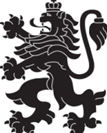 РЕПУБЛИКА БЪЛГАРИЯМинистерство на здравеопазванетоРегионална здравна инспекция-ДобричСЕДМИЧЕН ОПЕРАТИВЕН БЮЛЕТИН НА РЗИ-ДОБРИЧза периода- 15.07- 21.07.2022 г. (29-та седмица)  0-4 г.5-14 г.15-29 г.30-64 г+65 г.общоЗаболяемост %ооо46-922125,49 %ооо